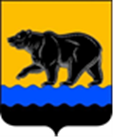 СЧЁТНАЯ ПАЛАТА ГОРОДА НЕФТЕЮГАНСКА16 мкрн., д. 23, помещение № 97, г. Нефтеюганск, Ханты-Мансийский автономный округ - Югра(Тюменская область), 628310, телефон: 20-30-54, факс: 20-30-63 е-mail: sp-ugansk@mail.ru_____________________________________________________________________________________ЗАКЛЮЧЕНИЕ на проект изменений муниципальной программы города Нефтеюганска «Развитие жилищно-коммунального комплекса и повышение энергетической эффективности в городе Нефтеюганске»Счётная палата города Нефтеюганска на основании статьи 157 Бюджетного кодекса Российской Федерации, Положения о Счётной палате города Нефтеюганска, рассмотрев проект изменений в муниципальную программу города Нефтеюганска «Развитие жилищно-коммунального комплекса и повышение энергетической эффективности в городе Нефтеюганске» (далее по тексту – проект изменений), сообщает следующее:1. При проведении экспертно-аналитического мероприятия учитывалось наличие экспертизы проекта изменений:1.1. Департамента финансов администрации города Нефтеюганска на предмет его соответствия бюджетному законодательству Российской Федерации и возможности финансового обеспечения её реализации из бюджета города Нефтеюганска.1.2. Департамента экономического развития администрации города Нефтеюганска на предмет соответствия:- Порядку принятия решения о разработке муниципальных программ города Нефтеюганска, их формирования, утверждения и реализации, утверждённому постановлением администрации города Нефтеюганска от 18.04.2019 № 77-нп «О модельной муниципальной программе города Нефтеюганска, порядке принятия решения о разработке муниципальных программ города Нефтеюганска, их формирования, утверждения и реализации» (далее по тексту – Модельная программа, Порядок);- Стратегии социально-экономического развития муниципального образования город Нефтеюганск, утверждённой решением Думы от 31.10.2018 № 483-VI «Об утверждении Стратегии социально-экономического развития муниципального образования город Нефтеюганск на период до 2030 года»:- структурных элементов (основных мероприятий) целям муниципальной программы;- сроков её реализации задачам;- целевых показателей, характеризующих результаты реализации муниципальной программы, показателям экономической, бюджетной и социальной эффективности, а также структурных элементов (основных мероприятий) муниципальной программы;- требованиям, установленным нормативными правовыми актами в сфере управления проектной деятельностью.2. Представленный проект изменений не соответствует Модельной программе, а именно: установлены несоответствия частей муниципальной программы друг другу (нарушена согласованность программных мероприятий по целям, задачам, мероприятиям, показателям, финансовым и иным ресурсам, и срокам реализации): 2.1. Структурный элемент 3.2 «Реализация энергосберегающих мероприятий в системах наружного освещения и коммунальной инфраструктуры» Таблицы 2 «Распределение финансовых ресурсов муниципальной программы «Развитие жилищно-коммунального комплекса и повышение энергетической эффективности в городе Нефтеюганске» (далее по тексту – таблица 2) содержит ссылки на целевые показатели № 10-13, которые фактически в таблице 1.2 «Целевые показатели в области энергосбережения и повышения энергетической эффективности по отраслям экономики (годовые*) «Развитие жилищно-коммунального комплекса и повышение энергетической эффективности в городе Нефтеюганске» (далее по тексту – таблица 1.2) относятся к целевым показателям в области энергосбережения и повышения энергетической эффективности в жилищном фонде.Рекомендуем пересмотреть взаимосвязь целевых показателей со структурным элементом.2.2. Структурный элемент 3.3 «Реализация энергосберегающих мероприятий в жилищном фонде» Таблицы 2 содержит ссылки на целевые показатели № 14-16, которые по таблице 1.2 относятся к реализации энергосберегающих мероприятий в системах коммунальной инфраструктуры.Рекомендуем пересмотреть взаимосвязь целевых показателей со структурным элементом.2.3. По целевому показателю «Количество отремонтированных жилых помещений муниципального жилищного фонда в год, шт.» Таблицы 1.1. «Дополнительные целевые показатели муниципальной программы «Развитие жилищно-коммунального комплекса и повышение энергетической эффективности в городе Нефтеюганске» отсутствует взаимосвязь со структурным элементом Таблицы 2.Рекомендуем установить взаимосвязь целевого показателя со структурным элементом.2.4. В таблице 3 «Перечень структурных элементов (основных мероприятий) муниципальной программы» по структурному элементу 4.2 «Благоустройство и озеленение города»:-не отражено направление расходов - субсидии на возмещение затрат НГ МУП «Универсал Сервис», связанных с капитальным ремонтом объектов уличного и дворового освещения города Нефтеюганска, предусмотренные к предоставлению из местного бюджета в 2023 году;- предусмотрено направление расходов – строительство объекта «Городской парк на территории 4 микрорайона в городе Нефтеюганске», при этом финансовые средства для строительства объекта в бюджете на 2022-2030 годы отсутствуют.Рекомендуем устранить несоответствие.	3. Проектом изменений планируется:	3.1. Внести изменения в значения целевых показателей, указанных в таблицах: 1.1, 1.2.Планируется исключить целевые показатели:	-удельный расход топлива на выработку тепловой энергии на тепловых электростанциях, т у.т./млн. Гкал;- доля объема энергетических ресурсов, производимых с использованием возобновляемых источников энергии и (или) вторичных энергетических ресурсов, в общем объеме энергетических ресурсов, производимых на территории муниципального образования, %.Также, планируется включить новый показатель:	- обеспечение отсутствия просроченной (один и более месяца) задолженности за потребленные топливно-энергетические ресурсы, да/нет.	3.2. В Таблице 2: 	3.2.1. Планируется уменьшить объём финансирования в 2022 год на общую сумму 14 832,59793 тыс. рублей, в том числе: 	3.2.1.1. По мероприятию 1.1 «Реконструкция, расширение, модернизация, строительство коммунальных объектов, в том числе объектов питьевого водоснабжения» по соисполнителю департаменту градостроительства и земельных отношений администрации города Нефтеюганска уменьшить расходы за счёт средств местного бюджета в связи с экономией по проведенным торгам и фактическому исполнению по объекту «Напорный канализационный коллектор вдоль ул. Набережная с канализационной насосной станцией, расположенной в 17 микрорайоне, по адресу г. Нефтеюганск, 17 микрорайон» в сумме 1 053,76300 тыс. рублей.	3.2.1.2. По мероприятию 1.2 «Предоставление субсидий организациям коммунального комплекса, предоставляющим коммунальные услуги населению» по ответственному исполнителю департаменту жилищно-коммунального хозяйства администрации города Нефтеюганска (далее по тексту – ДЖКХ) увеличить расходы за счёт средств местного бюджета в сумме 3 351,61700 тыс. рублей, из них:		- на возмещение недополученных доходов в связи с предоставлением населению бытовых услуг (баня) на территории города Нефтеюганска по тарифам, не обеспечивающим возмещение издержек в сумме 782,51000 тыс. рублей. В качестве финансово-экономического обоснования предоставлен расчёт фактического размера субсидии на возмещение недополученных доходов в связи с предоставлением населению бытовых услуг (баня) на территории города Нефтеюганска по тарифам, не обеспечивающим возмещение издержек за период с января по сентябрь 2022 года и оценка потребности до конца 2022 года, согласно которому потребность дополнительных средств составляет 984,10092 тыс. рублей, что больше на 201,59092 тыс. рублей, чем предусмотрено проектом изменений в муниципальную программу. Рекомендуем оценить реалистичность исполнения мероприятия при планируемых бюджетных ассигнованиях; - на возмещение затрат по откачке и вывозу бытовых сточных вод от многоквартирных жилых домов, подключенных к централизованной системе водоснабжения, оборудованных внутридомовой системой водоотведения и не подключенных к сетям централизованной системы водоотведения на территории города Нефтеюганска в сумме 2 569,10700 тыс. рублей. 	3.2.1.3. По основному мероприятию 1.4 «Региональный проект «Чистая вода» по соисполнителю департаменту градостроительства и земельных отношений администрации города Нефтеюганска уменьшить финансовое обеспечение за счёт средств местного бюджета в связи с экономией по проведенным торгам и фактическому исполнению по объекту «Фильтровальная станция производительностью 20000 м3 в сутки, ХМАО-Югра, г. Нефтеюганск, 7 микрорайон (станция ВОС)» в сумме 15 573,52500 тыс. рублей.	3.2.1.4. По мероприятию 2.1 «Поддержка технического состояния жилищного фонда» по ответственному исполнителю ДЖКХ увеличить расходы за счёт средств местного бюджета на выполнение ремонтно-восстановительных работ в жилых помещениях на территории города Нефтеюганска в сумме 624,80900 тыс. рублей.	3.2.1.5. По мероприятию 4.2 «Благоустройство и озеленение города» по ответственному исполнителю ДЖКХ уменьшить расходы в связи с экономией, сложившейся по итогам проведённых конкурсных процедур и факту выполненных работ в общей сумме 6 870,15100 тыс. рублей по следующим расходам:	- субсидии на возмещение затрат по организации уличного, дворового освещения и иллюминации в г. Нефтеюганске (с учетом затрат на оплату электрической энергии, потребляемой объектами уличного, дворового освещения и иллюминации г. Нефтеюганска) в сумме 3 351,61700 тыс. рублей;	- устройство ледового городка в сумме 1 068,750 тыс. рублей;	- поставка новогодней иллюминации в сумме 2 449,78400 тыс. рублей.	3.2.1.6. По основному мероприятию 4.6 «Региональный проект «Комплексная система обращения с твердыми коммунальными отходами» по ответственному исполнителю ДЖКХ увеличить бюджетные ассигнования на поставку контейнеров в сумме 4 688,41507 тыс. рублей, из них: 	- субсидии из бюджета Ханты-Мансийского автономного округа – Югры бюджетам на закупку контейнеров для раздельного накопления твердых коммунальных отходов 4 641,53007 тыс. рублей, в том числе за счёт: федерального бюджета в сумме 1 810,19673 тыс. рублей, бюджета автономного округа в сумме 2 831,33334 тыс. рублей;	- доля софинансирования местного бюджета в сумме 46,88500 тыс. рублей.	Финансово-экономическое обоснование расходов предоставлено на сумму 4 462,23421 тыс. рублей, что на сумму 226,18086 тыс. рублей меньше, чем предусмотрено проектом изменений.	Рекомендуем осуществить возврат документально неподтверждённого объёма субсидии в бюджет автономного округа.	3.2.1. Планируется уменьшить объём финансирования на плановый период с 2023 до 2030 года общую сумму 26 261,80000 тыс. рублей, в том числе: 	- на 2023 год в общей сумме 6 290,20000 тыс. рублей, в том числе за счёт: средств бюджета автономного округа в сумме 4 283,20000 тыс. рублей, за счёт средств местного бюджета в сумме 2 007,00000 тыс. рублей; 	- на 2024 год в общей сумме 7 583,90000 тыс. рублей, в том числе за счёт: средств бюджета автономного округа в сумме 4 673,40000 тыс. рублей, за счёт средств местного бюджета в сумме 2 910,50000 тыс. рублей; 	- на 2025 год в общей сумме 7 458,20000 тыс. рублей, в том числе за счёт: средств бюджета автономного округа в сумме 4 590,80000 тыс. рублей, за счёт средств местного бюджета в сумме 2 867,40000 тыс. рублей; 	- на 2026 год и до 2030 года за счёт средств местного бюджета в сумме             4 929,50000 тыс. рублей.	В ходе экспертизы рассмотрены расходы на очередной финансовый год и плановый период, ввиду того, что расчёты предоставлены ответственным исполнителем муниципальной программы на 2023, 2024 и 2025 годы.	3.2.1.1. По основному мероприятию 4.1 «Улучшение санитарного состояния городских территорий» по ответственному исполнителю ДЖКХ увеличить расходы в общей сумме 30,40000 тыс. рублей в связи с корректировкой планируемых межбюджетных трансфертов, в том числе:	- уменьшить расходы за счёт субвенции из бюджета автономного округа на организацию мероприятий при осуществлении деятельности по обращению с животными без владельцев в общей сумме 1,00000 тыс. рублей, из них: на 2023 год 0,40000 тыс. рублей, на 2024 год 0,60000 тыс. рублей;- увеличить расходы за счёт субвенции из бюджета автономного округа на осуществление отдельных государственных полномочий Ханты-Мансийского автономного округа-Югры в сфере обращения с твердыми коммунальными отходами в общей сумме 31,40000 тыс. рублей, из них: на 2023 год 8,30000 тыс. рублей, на 2024 год 23,10000 тыс. рублей.3.2.1.2. По основному мероприятию 4.4 «Региональный проект «Формирование комфортной городской среды» по ответственному исполнителю ДЖКХ уменьшить расходы на выполнение работ по комплексному благоустройству территорий в общей сумме 19 142,50000 тыс. рублей в связи с корректировкой планируемых межбюджетных трансфертов, в том числе:- субсидии на реализацию программ формирования современной городской среды за счёт средств бюджета автономного округа в сумме                           13 577,80000 тыс. рублей, в том числе: в 2023 году 4 291,10000 тыс. рублей, в 2024 году 4 695,90000 тыс. рублей, в 2025 году 4 590,80000 тыс. рублей;	- доля софинансирования местного бюджета в сумме 5 564,70000 тыс. рублей, в том числе: в 2023 году 1 758,60000 тыс. рублей, в 2024 году –                    1 924,60000 тыс. рублей, в 2025 году 1 881,50000 тыс. рублей.	3.2.1.2. По основному мероприятию 5.1 «Организационное обеспечение функционирования отрасли» по ответственному исполнителю ДЖКХ планируются уменьшить расходы за счёт средств местного бюджета в связи с уменьшением планового процента увеличения заработной платы с 01 октября 2023 года с 6,1 % до 5,5 % в общей сумме 2 220,20000 тыс. рублей, в том числе: на 2023 год 248,40000 тыс. рублей, на 2024 год 985,90000 тыс. рублей, в 2025 год 985,90000 тыс. рублей, в том числе:	По итогам проведения финансово-экономической экспертизы, предлагаем направить проект изменений на утверждение с учётом рекомендаций, отраженных в настоящем заключении. Информацию о решениях, принятых по результатам настоящей экспертизы, направить в адрес Счётной палаты до 25.11.2022 года.Председатель									С.А. ГичкинаИсполнитель:начальник инспекторского отдела № 2Счётной палаты города НефтеюганскаСалахова Дина Ирековна тел. 8 (3463) 203065Исх. СП-801-2 от 21.11.2022№ / № НаименованиеФинансовые затраты, в тыс. рублейФинансовые затраты, в тыс. рублейФинансовые затраты, в тыс. рублейФинансовые затраты, в тыс. рублей№ / № НаименованиеВсего2023 год2024 год2025 год1.Расходы на обеспечение функций органов местного самоуправления (Содержание аппарата ДЖКХ)-609,00000-67,60000-270,70000-270,700002.Обеспечение деятельности подведомственных учреждений, в том числе:-1 611,20000-180,80000-715,20000-715,200002.Расходы на содержание МКУ «ЕДДС» города Нефтеюганска-207,60000-23,00000-92,30000-92,300002.Расходы на содержание НГ МКУ КХ «Служба единого заказчика»-1 056,80000-119,20000-468,80000-468,800002.Расходы на содержание МКУ «Реквием» -346,80000-38,60000-154,10000-154,10000ИтогоИтого-2 220,20000-248,40000-985,90000-985,90000